Муниципальное бюджетное дошкольное образовательное учреждение «Кортузский детскийсад»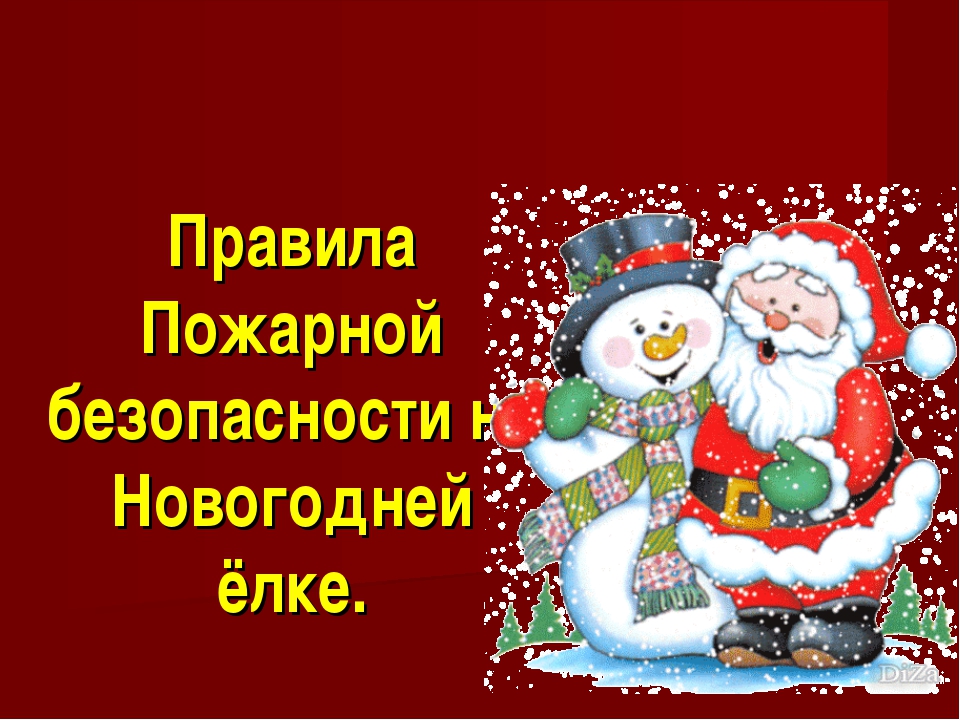 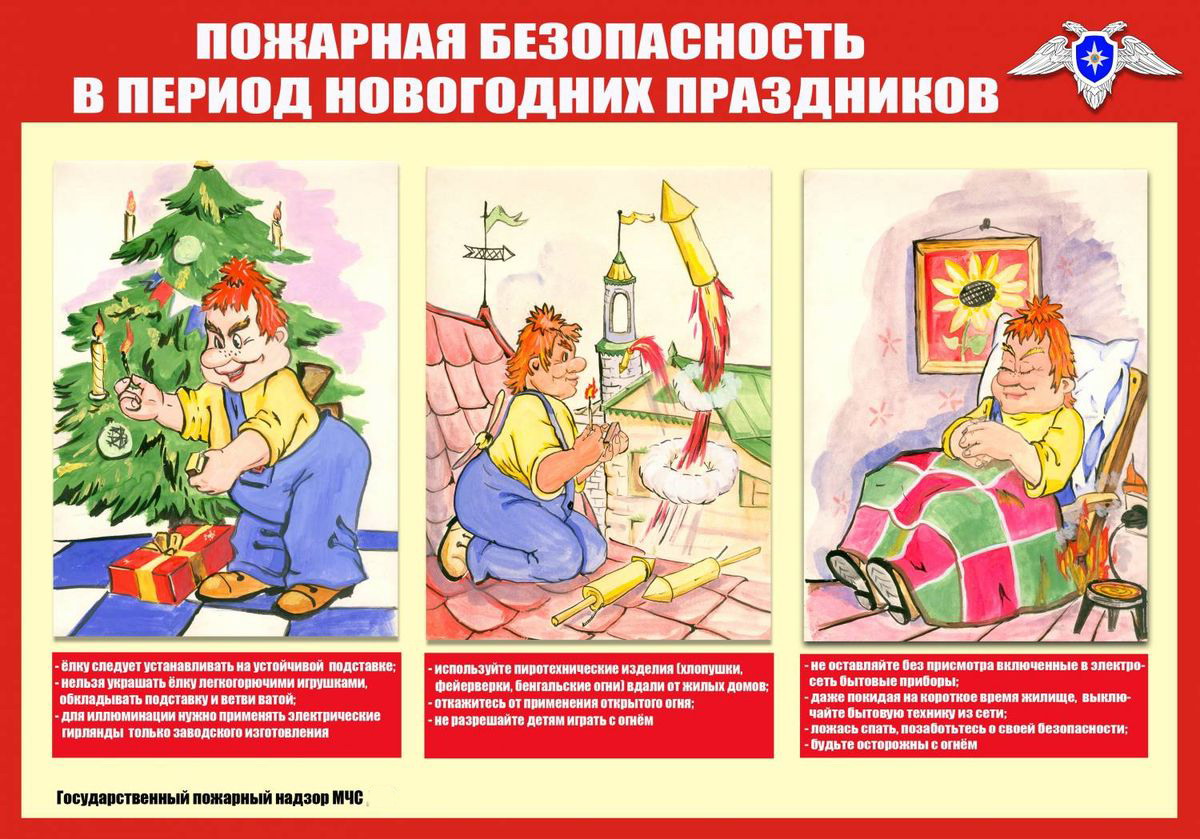 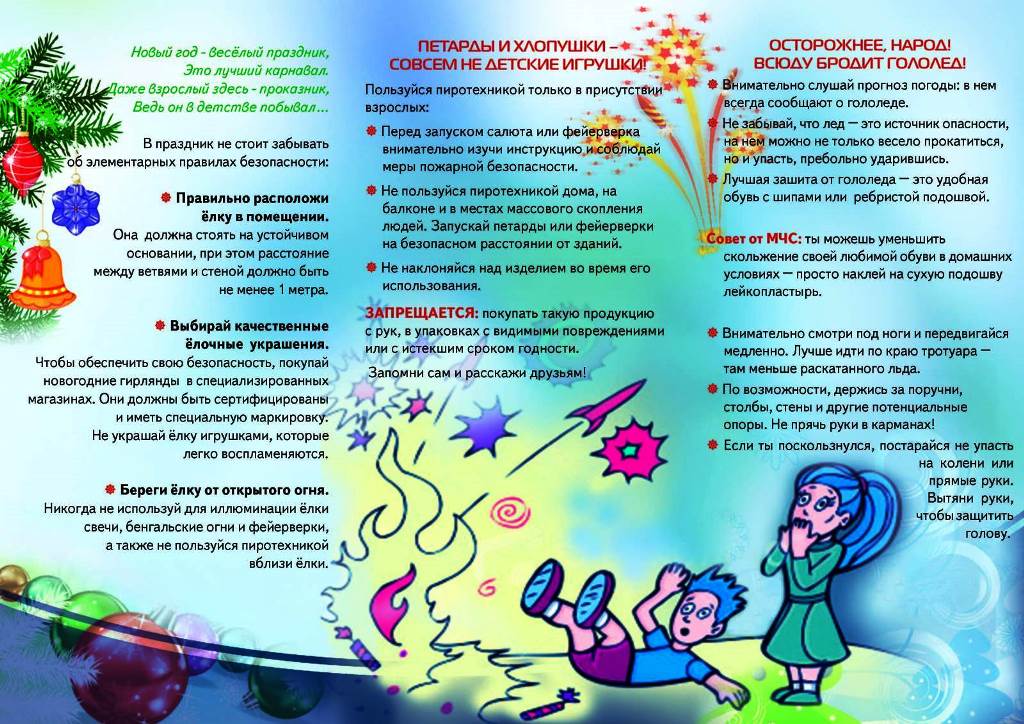 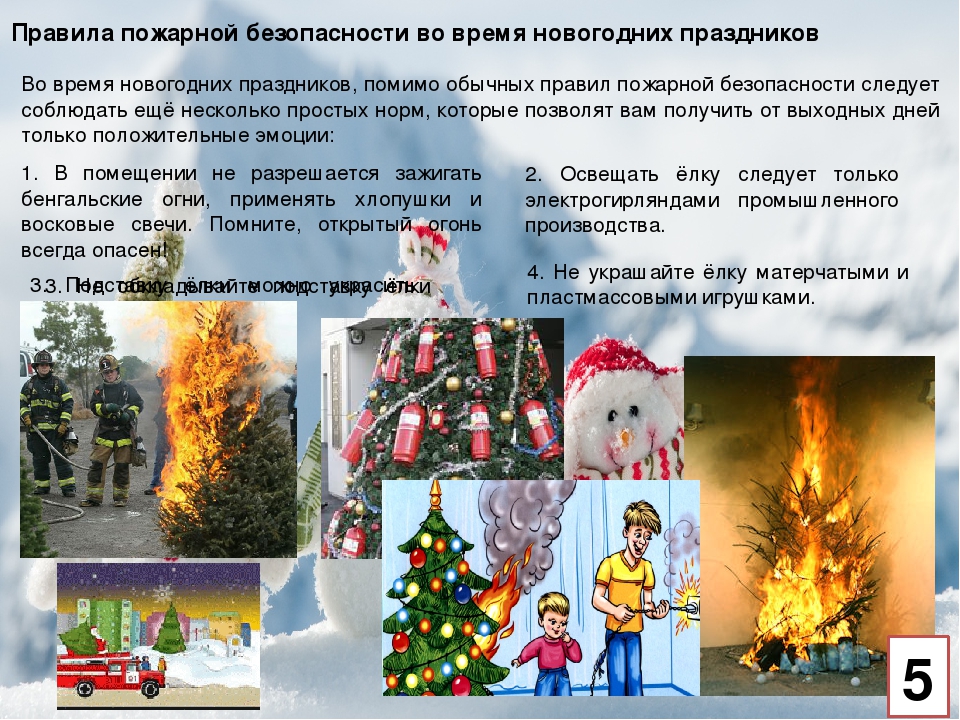 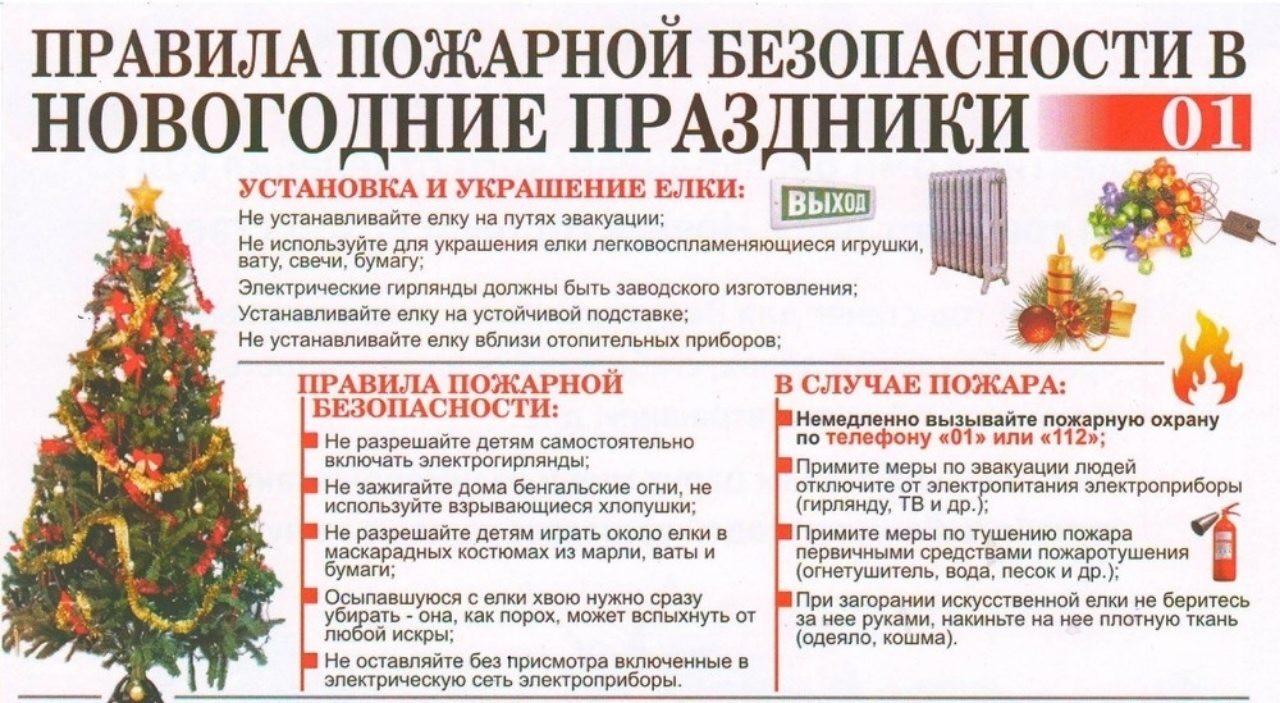 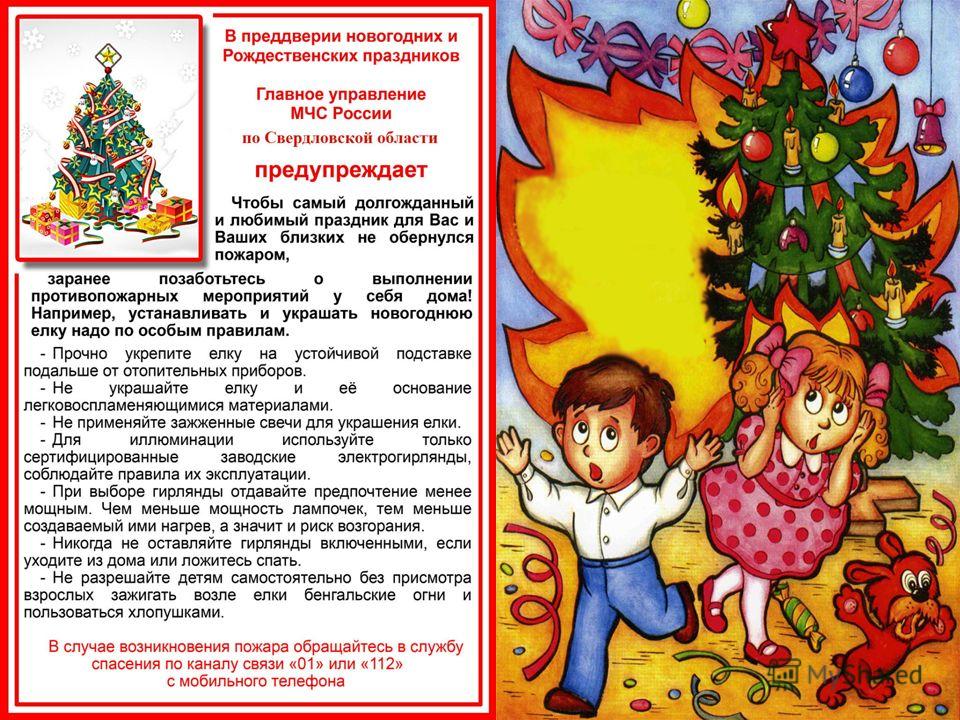 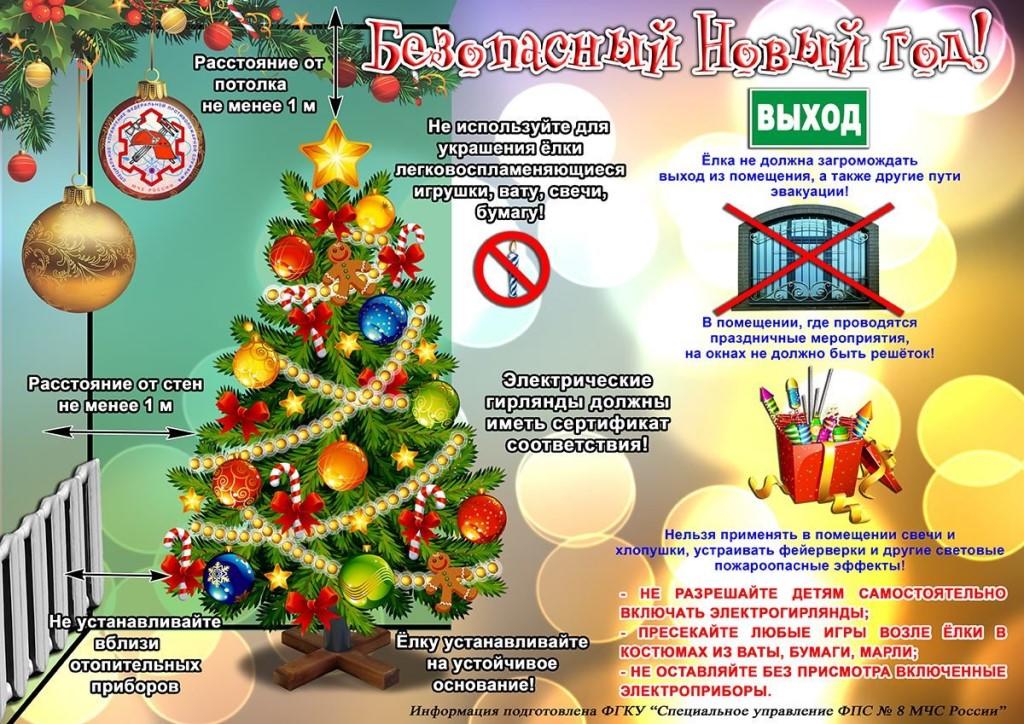 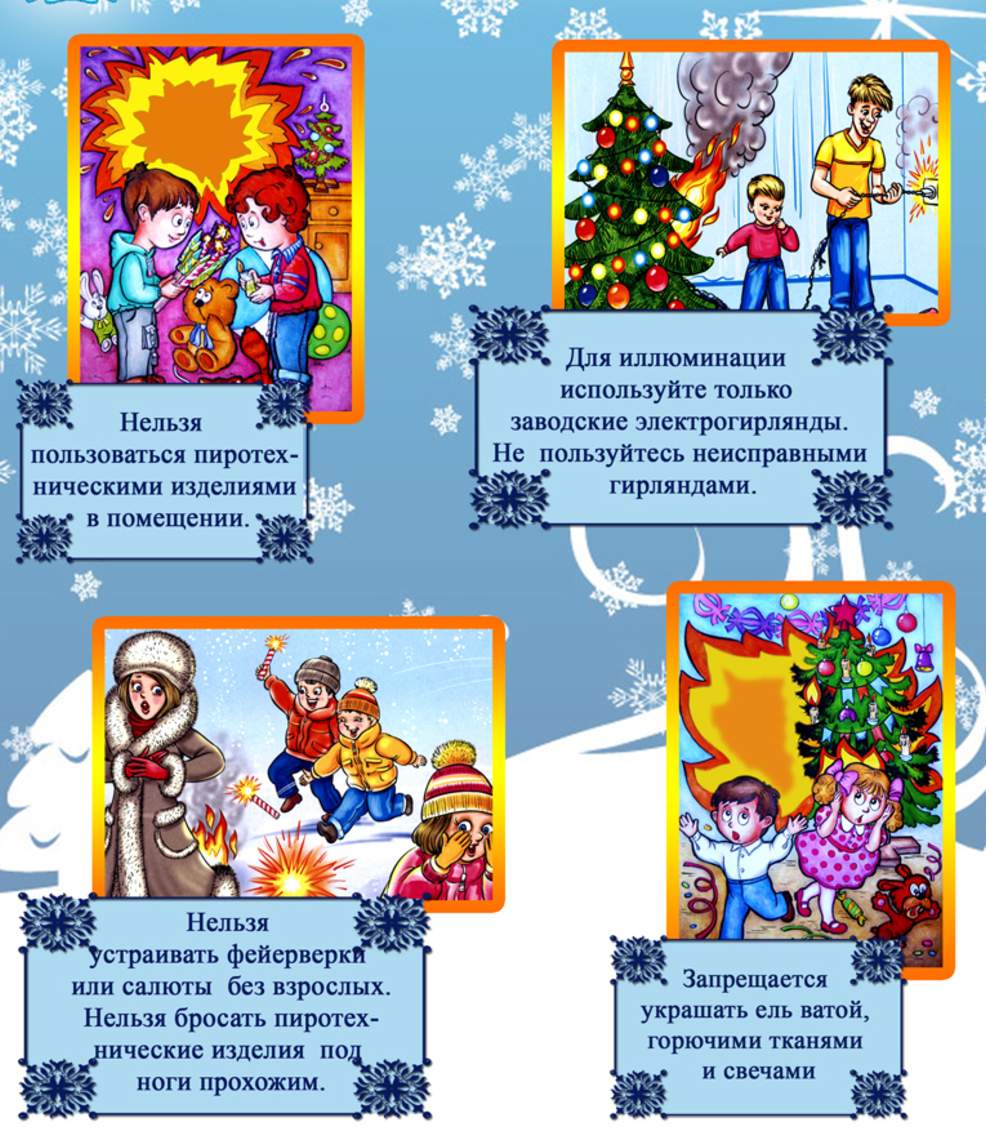 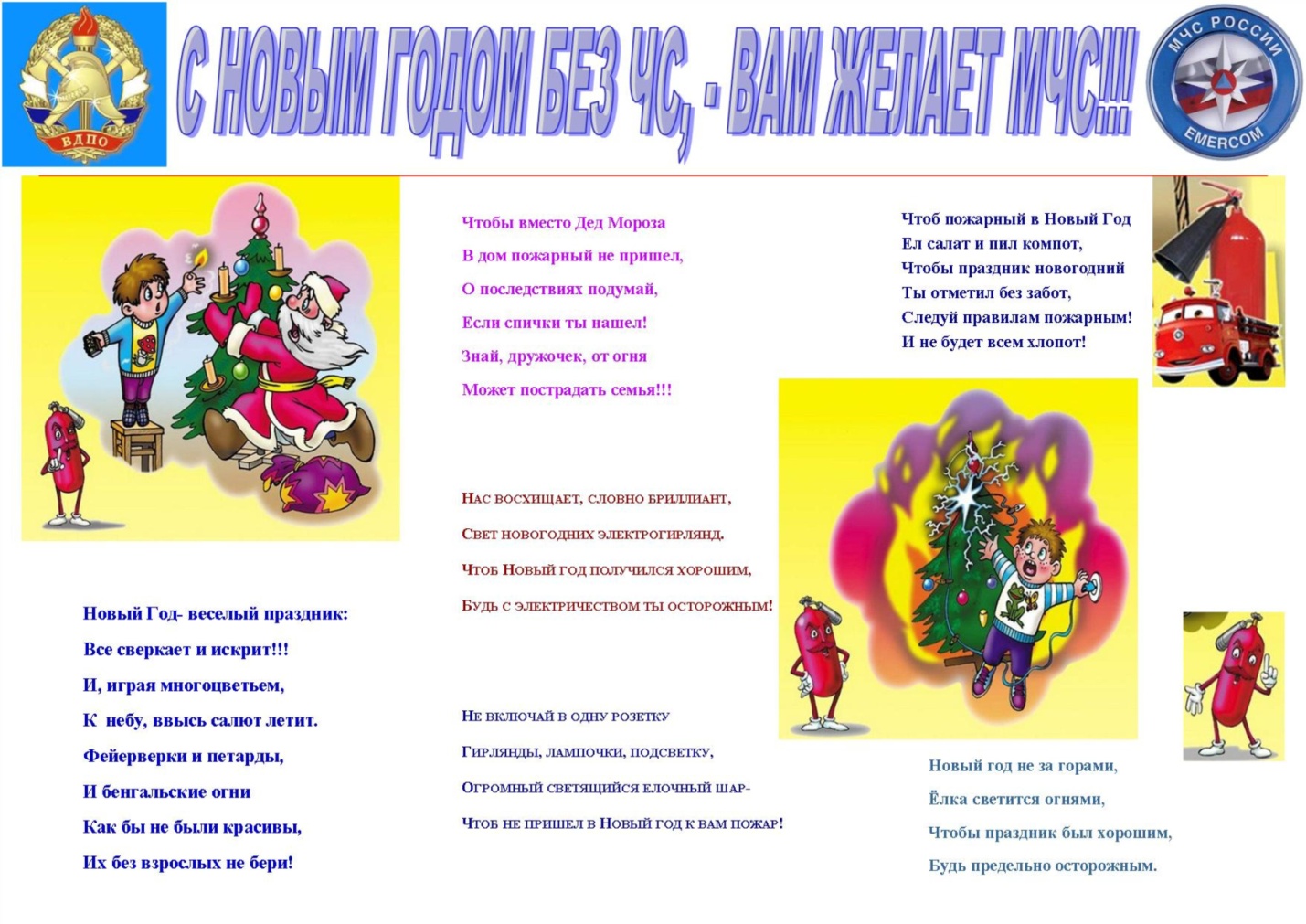 